পল্লী সঞ্চয় ব্যাংক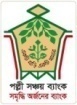 (সমৃদ্ধি অর্জনের ব্যাংক)-------------------------শাখা/কার্যালয়শুদ্ধাচার পুরস্কার প্রদানের মূল্যায়ন ফরম (গ্রেড ০২-০৯ ভুক্ত কর্মচারী) নাম:..........................................................পদবি:............................................. এমপ্লয়ি আইডি/পরিচিতি নম্বর:........................... বর্তমান কর্মস্থল:...........................................শুদ্ধাচার পুরস্কার মূল্যায়ন সূচক (প্রত্যেক সূচকের বিপরীতে যথাযথ ঘরে অংকে নম্বর প্রদান করে মূল্যায়ন করুন):  (মোট প্রাপ্ত নম্বর কথায়: ----------------------------------------------------------------)পল্লী সঞ্চয় ব্যাংক(সমৃদ্ধি অর্জনের ব্যাংক)-------------------------শাখা/কার্যালয়শুদ্ধাচার পুরস্কার প্রদানের মূল্যায়ন ফরম (গ্রেড ১০-১৬ ভুক্ত কর্মচারী) নাম:..........................................................পদবি:............................................. এমপ্লয়ি আইডি/পরিচিতি নম্বর:...........................বর্তমান কর্মস্থল: ..........................................শুদ্ধাচার পুরস্কার মূল্যায়ন সূচক (প্রত্যেক সূচকের বিপরীতে যথাযথ ঘরে অংকে নম্বর প্রদান করে মূল্যায়ন করুন):  (মোট প্রাপ্ত নম্বর কথায়: ----------------------------------------------------------------)পল্লী সঞ্চয় ব্যাংক(সমৃদ্ধি অর্জনের ব্যাংক)-------------------------শাখা/কার্যালয়শুদ্ধাচার পুরস্কার প্রদানের মূল্যায়ন ফরম (গ্রেড ১৭-২০ ভুক্ত কর্মচারী) নাম:..........................................................পদবি:............................................. এমপ্লয়ি আইডি/পরিচিতি নম্বর:...........................বর্তমান কর্মস্থল: ...........................................শুদ্ধাচার পুরস্কার মূল্যায়ন সূচক (প্রত্যেক সূচকের বিপরীতে যথাযথ ঘরে অংকে নম্বর প্রদান করে মূল্যায়ন করুন):  (মোট প্রাপ্ত নম্বর কথায়: ----------------------------------------------------------------)ক্রমিক নংমূল্যায়নের সূচকধার্যকৃত নম্বরপ্রাপ্ত নম্বরমন্তব্য১সততা ও নৈতিকতা ১০২সেবা গ্রহীতাদের সেবা প্রদান ১০৩পেশাগত দক্ষতা ও তথ্য প্রযুক্তির ব্যবহার (ই-নথি, ই-সার্ভিস ইত্যাদি) ১০৪অধস্তন কর্মচারীগণের তত্ত্বাবধান ও পরিবীক্ষণ১০৫দলগত কাজের সমন্বয়১০৬সময়ানুবর্তিতা ও শৃঙ্খলাবোধ১০৭বার্ষিক কর্মসম্পাদন চুক্তি এবং শুদ্ধাচার কৌশল কর্ম-পরিকল্পনা বাস্তবায়নে তৎপরতা ১০৮কর্তব্যনিষ্ঠা ও স্ব-প্রণোদিত উদ্যোগ১০৯উদ্ভাবন ও সংস্কার কার্যক্রমে আগ্রহ ১০১০ঊর্ধ্বতন কর্তৃপক্ষ কর্তৃক অর্পিত দায়িত্ব পালন১০সর্বমোট ১০০ক্রমিক নংমূল্যায়নের সূচকধার্যকৃত নম্বরপ্রাপ্ত নম্বরমন্তব্য ১সততা ও নৈতিকতা ১০২সেবা প্রদানে দক্ষতা ১০৩সহকর্মী ও সেবাগ্রহীতার সঙ্গে আচরণ ১০৪উদ্ভাবন ও সংস্কারমূলক কাজে আগ্রহ১০৫কম্পিউটার ব্যবহার ও ই-কমিউনিকেশনে দক্ষতা১০৬সময়ানুবর্তিতা ও শৃঙ্খলাবোধ১০৭নথি ব্যবস্থাপনায় দক্ষতা ১০৮দাপ্তরিক গোপনীয়তা রক্ষা১০৯আনুগত্য ও বিশ্বস্ততা১০১০ঊর্ধ্বতন কর্তৃপক্ষ কর্তৃক অর্পিত দায়িত্ব পালন ১০সর্বমোট১০০ক্রমিক নংমূল্যায়নের সূচকধার্যকৃত নম্বরপ্রাপ্ত নম্বরমন্তব্য১সততা ও নৈতিকতা ১০২সেবা প্রদানে দক্ষতা ১০৩সহকর্মী ও সেবাগ্রহীতার সঙ্গে আচরণ ১০৪দাপ্তরিক গোপনীয়তা রক্ষা১০৫দাপ্তরিক নিরাপত্তা সচেতনতা ১০৬সময়ানুবর্তিতা ও শৃঙ্খলাবোধ১০৭আনুগত্য ও বিশ্বস্ততা১০৮পরিষ্কার পরিচ্ছন্নতা ১০৯যথাযথ পোশাক পরিধান ১০১০ঊর্ধ্বতন কর্তৃপক্ষ কর্তৃক অর্পিত দায়িত্ব পালন ১০সর্বমোট১০০